		Пятый созыв		                                              Сорок седьмое заседаниеО ситуации на рынке труда в городском округе город Октябрьский
Республики Башкортостан в 2023 годуЗаслушав и обсудив информацию директора Филиала государственного казённого учреждения Республиканский центр занятости по городу Октябрьский Поповой Д.И. о ситуации на рынке труда в городском округе город Октябрьский Республики Башкортостан в 2023 году, Совет городского округа город Октябрьский Республики БашкортостанРЕШИЛ:Информацию о ситуации на рынке труда в городском округе город
Октябрьский Республики Башкортостан в 2023 году (прилагается) принять к сведению.Председатель Советагородского округа	       А.А. Имангуловг.Октябрьский
15 февраля 2024 года№ 501Приложениек решению Совета городского округагород Октябрьскийот  «15» февраля 2024 года  № 501Информацияо ситуации на рынке труда в городском округе город
Октябрьский Республики Башкортостан в 2023 годуЧисленность рабочей силы (экономически активного населения) городского округа Октябрьский Республики Башкортостан с 1 апреля 2022г. составляет  61598 человек.  Численность безработных граждан, зарегистрированных в филиале ГКУ Республиканский центр занятости населения по г. Октябрьский (далее: Центр занятости) на 31 декабря 2023 года составила 201 человек.  Уровень регистрируемой безработицы - 0,33%.в отчетном году с целью поиска подходящей работы в Центр занятости обратилось 1181 человек, из них трудоустроено 888 человек. Уровень трудоустройства составил 75,2 %. Количество вакансий, предоставляемых работодателями в службу занятости увеличилось относительно предыдущего года на 12 % и составило 16823 единиц.  Коэффициент напряженности на одну вакансию составил  0,2.                                                 С целью  оперативного мониторинга рынка труда, на единой цифровой платформе «Работа в России» осуществляется прием отчетности работодателей.  В 2023 году поступила информация от 8 работодателей о планировании высвобождения 59 работников в связи с сокращением штата или ликвидацией предприятия. Информация о принятии работодателями решений о введении режимов неполного рабочего времени, предоставлении отпусков без сохранения заработной платы, временной приостановке работы (простое) поступила от 2 работодателей в отношении 94 работников. В  Центр занятости обратилось 36 человек, уволенных в связи с сокращением штата или ликвидации предприятия. В целях стабилизации состояния рынка труда и сохранения занятости работников реализовывались дополнительные мероприятия антикризисных пакетов, в частности, субсидирование заработной платы при организации временных работ для  работников организаций, находящихся под риском увольнения.  Данной мерой поддержки воспользовался 1 работодатель, для  сохранения  занятости 15 работников.      При содействии Центра занятости,  получили профессию или повысили квалификацию 319 человек, из них: 173 безработных; в рамках Федеральной программы «Содействие занятости» Национального Проекта «Демография» обучение прошли 126 граждан,  выдано 20 образовательных сертификатов на обучение, из них 10 - членам семей участников специальной военной операции.Важным, направлением активной политики содействия занятости населения является организация временной занятости безработных и ищущих работу граждан.  По программе общественных работ заключено 19 договоров с  работодателями,  в рамках которых временно трудоустроено – 32 человека. Временно трудоустроено 22 безработных из категории граждан, испытывающих трудности в поисках работы.    В целях повышения социальной защищенности инвалидов в организациях, учреждениях и на предприятиях города устанавливается  квота по приему на работу инвалидов.  На конец года на  100  предприятиях установлена квота для трудоустройства 242  инвалидов.  В 2023 году численность работающих инвалидов  составила 190 человек, или 78,5 % от установленной квоты.  По направлению центра занятости населения трудоустроено 40 инвалидов, на стажировку направлено 5 инвалида. Три работодателя стали получателями субсидий на организацию и оборудование рабочих мест для безработных инвалидов.Получателями единовременной финансовой помощи на осуществление предпринимательской деятельности  в 2023  году стали 6 безработных граждан.  В соответствии с программой адресной социальной помощи на основании социального контракта единовремменную финансовую помощь на организацию предпринимательской деятельности получили  27  граждан с низкими доходами.Содействие занятости молодежи, повышение конкурентоспособности выпускников учреждений среднего профессионального и высшего образования на рынке труда, получение ими необходимых трудовых навыков по полученной специальности – одна  из ключевых задач государства.  В целях содействия трудоустройству выпускников центром занятости проводится информационная работа, до обучающихся и студентов выпускных курсов в формах тренингов, мастер-классов, ярмарок вакансий  доводится информация по основам трудового законодательства, составлению резюме, возможности трудоустройства на предприятия и в организации города, государственных услугах, предоставляемых центром занятости населения. В 2023 году продолжилась реализация   мероприятия, направленного на частичную компенсацию затрат юридическим лицам и индивидуальным предпринимателям на выплату заработной платы трудоустроенным незанятым гражданам, в том числе выпускникам образовательных учреждений и молодежи до 30 лет. Так, в 2023 году было трудоустроено 75 граждан.   При поддержке центра занятости 12 выпускников профессиональных учебных заведений прошли стажировку на предприятиях города.  Заключено 67 трудовых договоров с несовершеннолетними в возрасте от 14 до 18 лет на временное трудоустройство в свободное от учёбы время и на период каникул. Соискатели, обратившиеся в центр занятости, получают услуги по профессиональной ориентации, психологической поддержке, социальной адаптации,  2023 году  данные услуги получили 2738  человек.На постоянной основе  в  Центре занятости проходят мероприятия  такие как:   день социальной адаптации «Мастерская поиска работы», день консультации психолога, день трудовой и социальной активности граждан старшего поколения,  день профессиональной диагностики, профориентационные мероприятия для школьников, горячие линии, открытые отборы и ярмарки вакансий.        С целью координации вопросов охраны труда и регулирования социально-трудовых отношений специалистами по труду проведено 159 обследования предприятий и организаций различных форм собственности по выполнению условий коллективных договоров, сбора и обработки информации о состоянии условий и охраны труда, 96 проверки проведены совместно с контрольно-надзорными органами. Общее количество выявленных нарушений трудового законодательства составило 421 единицы. Вопросы охраны труда и регулирования социально-трудовых отношений рассматривались на заседаниях Межведомственной комиссии по охране труда, промышленной безопасности и производственной санитарии и на заседаниях рабочей группы по вопросам снижения неформальной занятости и своевременной выплаты заработной платы.В рамках предоставления государственной услуги по уведомительной регистрации коллективных договоров, заключенных между работодателем и работниками, в 2023 году уведомительную регистрацию прошли 100 коллективных договоров, с численность работников, охваченных коллективными договорами, составила 23230 человек.В 2023 году  ключевой проблемой для рынка труда городского  округа  город Октябрьский стала острая нехватка квалифицированных кадров, дефицит, прежде всего, наблюдается категориям рабочих профессий, об этой проблеме свидетельствуют рекордно низкий уровень безработицы, и рост заявленных вакансий.                                                                                                                                                                                                                                                                                                                                                                                                                                                                                                                                                                                                                                                                                                                                                                                                                                                                                                                                                                                                                                                                                                                                                                                                                                                                                                                                                                                                                                                                                                                                                                                                                                                                                                                                                                                                                                                                                                                                                                                                                                                                                                                                                                                                                                                                                                                                                                                                                                                                                                                                                                                                                                                                                                                                                                                                                                                                                                                                                                                                                                                                                                                                                                                                                                                                                                                                                                                                                                                                                                                                                                                                                                                                                                                                                                                                                                                                                                                                                                                                                                                                                                                                                                                                                                                                                                                                                                                                                                                                                                                                                                                                                                                                                                                                                                                                                                                                                                                                                                                                                                                                                                                                                                                                                                                                                                                                                                                                                                                                                                                                                                                                                                                                                                                                                                                                                                                                                                                                                                                                                                                                                                                                                                                                                                                                                                                                                                                                                                                                                                                                                                                                                                                                                                                                                                                                                                                                                                                                                                                                                                                                                                                                                                                                                                                                                                                                                                                                                                                                                                                                                                                                                                                                                                                                                                                                                                                                                                                                                                                                                                                                                                                                                                                                                                                                                                                                                                                                                                                                                                                                                                                                                                                                                                                                                                                                                                                                                                                                                                                                                                                                                                                                   БашЉортостан республиКаhыОКТЯБРЬСКИЙ ЉАЛАhЫЉала округы Советы452620,  Октябрьскийҡалаhы, Чапаев урамы, 23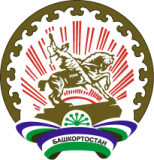 Республика  БашкортостанСОВЕТ ГОРОДСКОГО ОКРУГАГОРОД ОКТЯБРЬСКИЙ452620, город Октябрьский, улица Чапаева, 23ЉарарРешение